«Фрироуп в ДОУ»     9 декабря 2020 года с педагогами ДОУ прошел мастер – класс, в рамках клуба «Здоровый педагог».  Это новый вид двигательной активности с элементами спорта, где педагоги  преодолевали специальные дистанции, состоящие из веревочных элементов. С помощью наглядного материала педагоги  познакомились с новым видом спорта Фрироупом.  Узнали историю появления данного вида,  правила и составляющие элементы дистанций. Эстафеты с элементами фрироупа  помогли лучше усвоить  его особенности.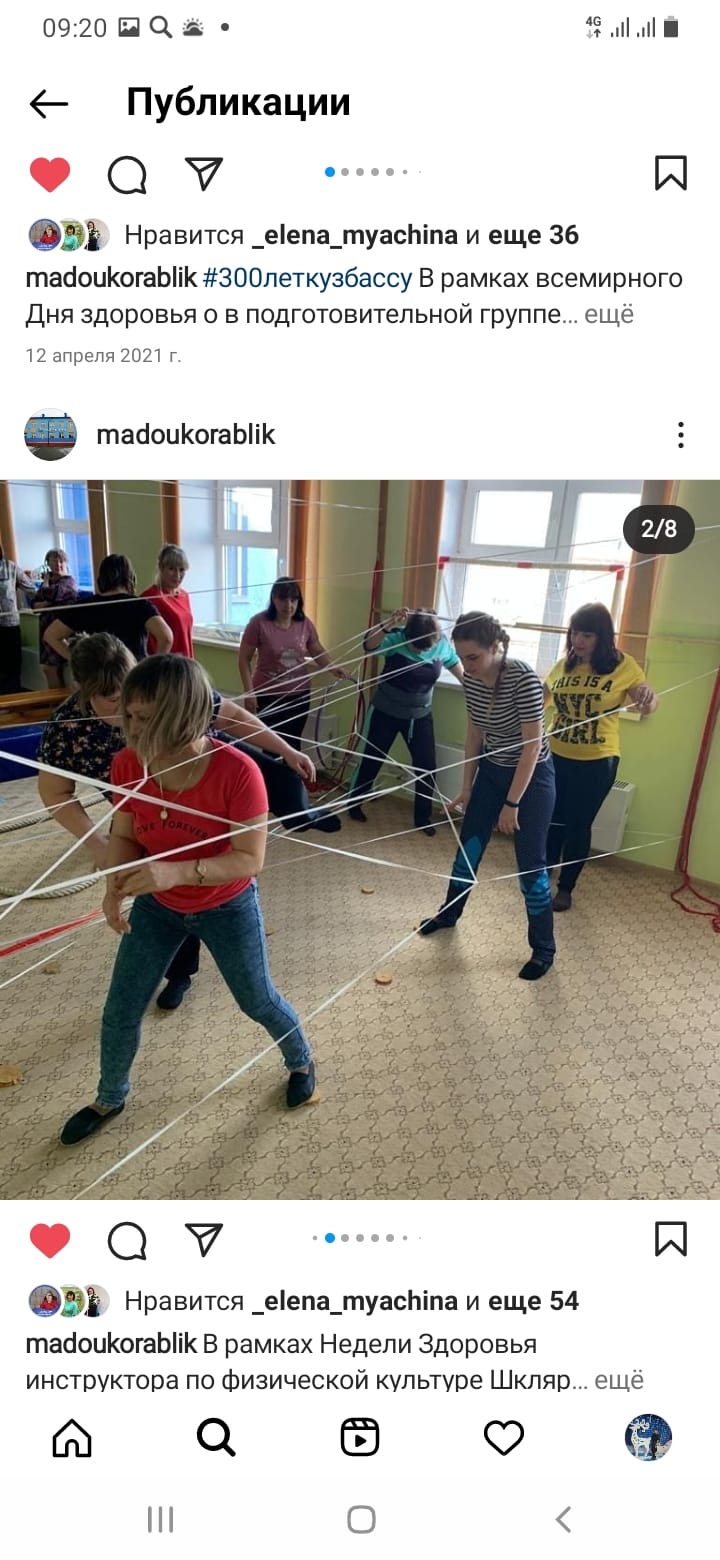 